 RBES Spring 2017 – 2018 Family Events Calendar 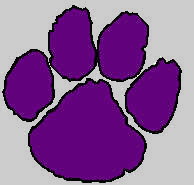 Teachers, Parents, and Students Working Together = Success In School Vivian Bailey Lending LibraryGrades PreK-5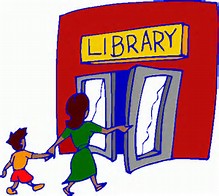 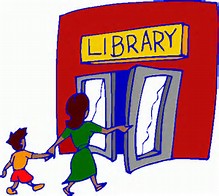 Families can check out games and activities to take home for reading and math. Call the school to set up an appointment.Schoolwide Family Math & Literacy NightWhat’s your Super Power?Grades PreK-5Feb. 15th 6:30-8:0 p.m.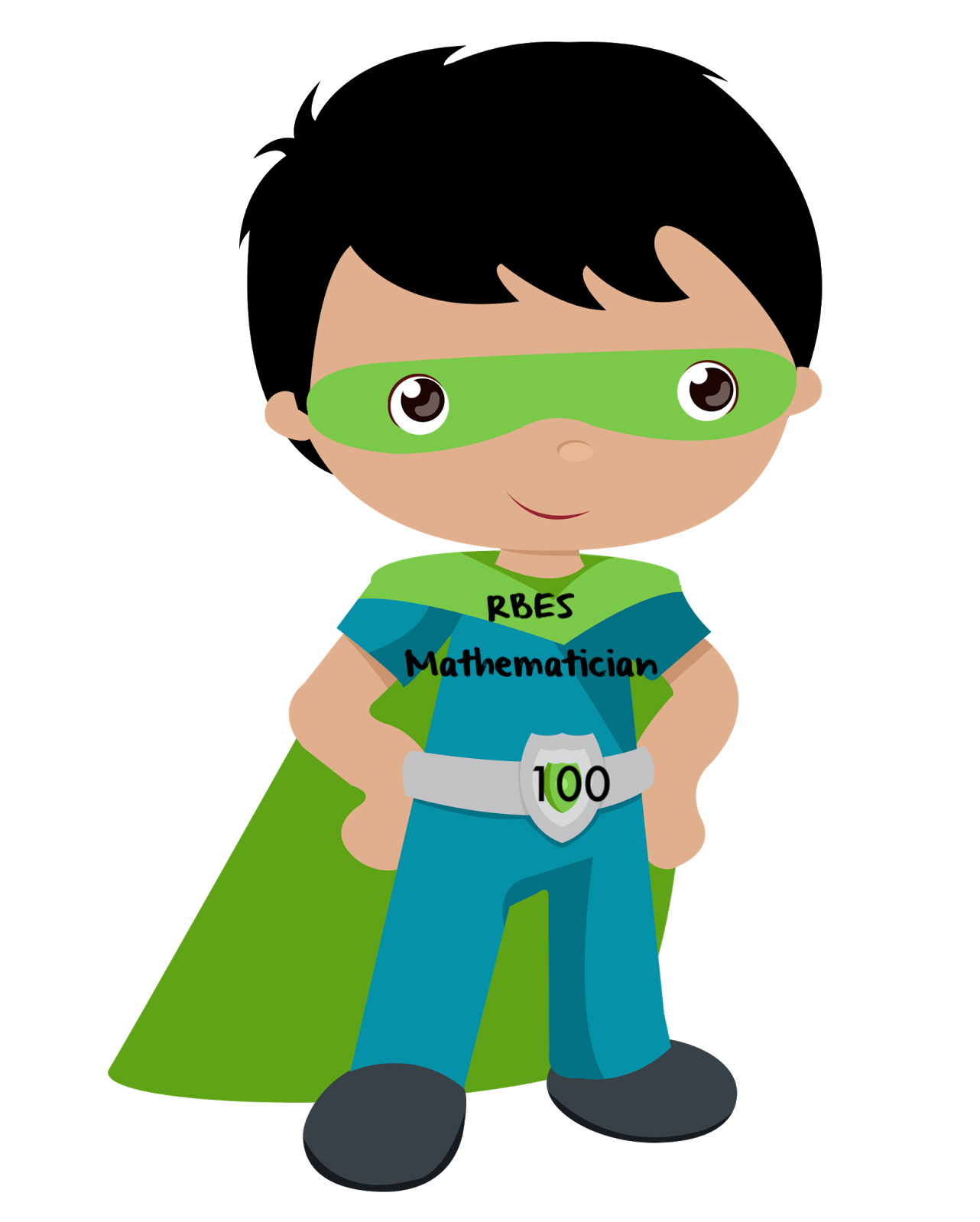 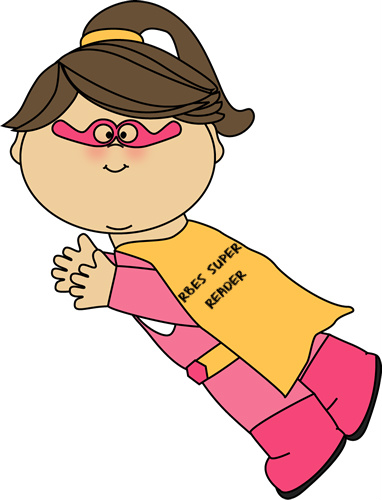 Come learn how to make math and reading a fun part of kids’ everyday lives. The Book Fair will also be open to visit.Unheard Perspectives Trivia NightMarch 1st6:30 p.m.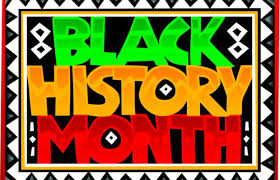 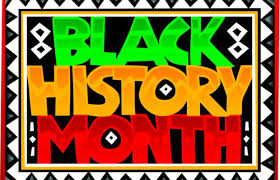 Join us for RBES Black History Trivia Night. Have fun learning with your family and friends!3rd Grade April 12th 6:00-7:30 p.m.Games! Games! Games!     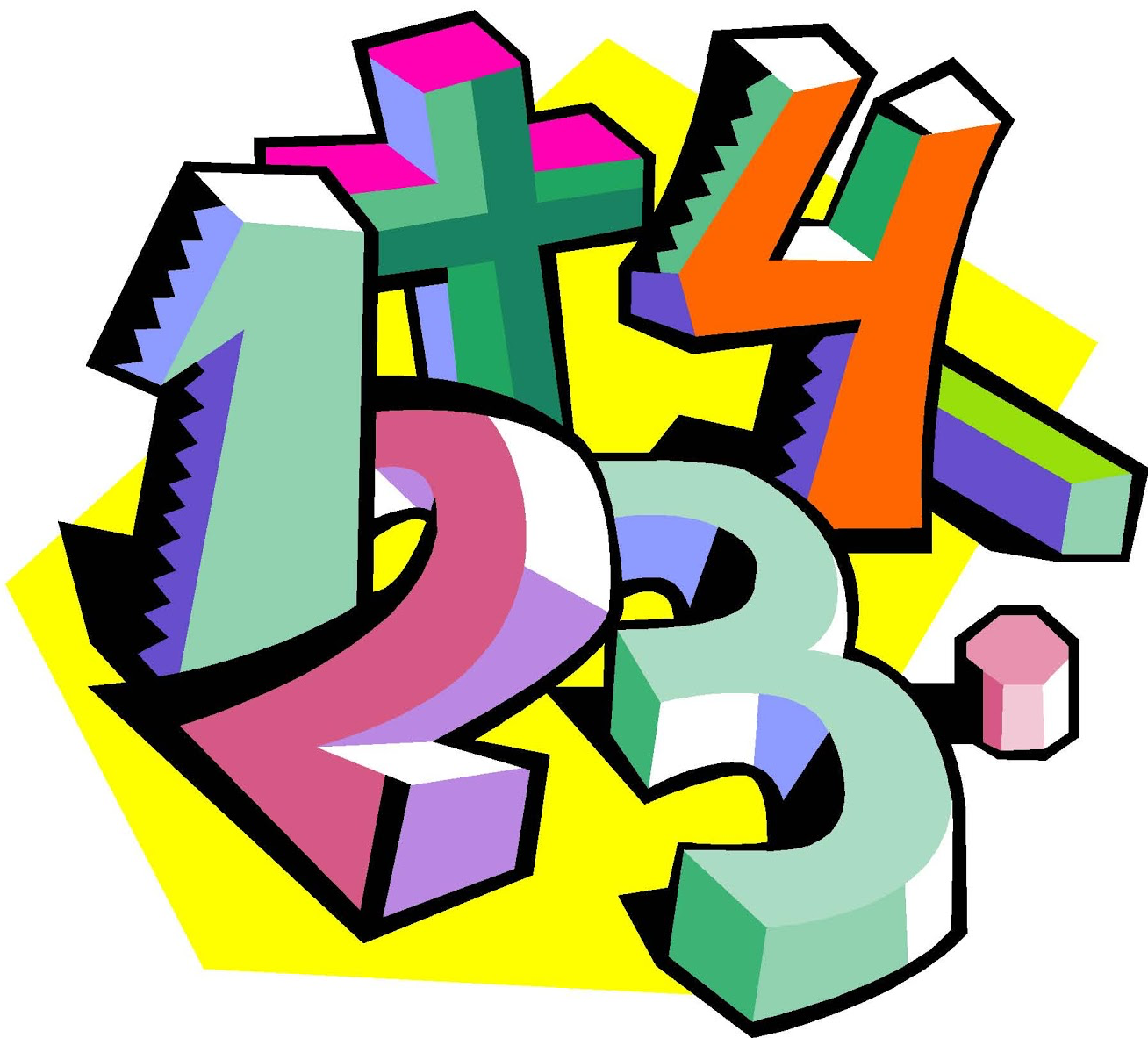 Third grade families are invited to join us for an evening filled with multiplication and division games! Make family game night fun and educational too!UPCOMINGEVENTSFeb. 16th & 19th -No School for studentsFeb. 23rd-PTA Father Daughter DanceMar. 7th-Progress Reports Go HomeMar. 12th-PTA meeting 7 p.m.Mar. 15th-Class & Individual PicturesMar. 20th-Family FIT Night 6 p.m.Mar. 30-Apr. 3rd-Spring BreakApril 9th-PTA meeting 7 p.m.April 13th-End of Qtr.3        Early Dismissal 12:50p.m.April 13th- PTA Mother Son Dance 6:30 p.m.April 23rd-Report Cards Go HomeMay 1st-5th-Teacher Appreciation WeekMay 17th-Progress Reports Go HomeMay 18th-Articulation Day/Early Dismissal 12:50 p.m. May 28th-No School (Memorial Day)May 30th-Band/Strings/Chorus ConcertJune 1st-Field Day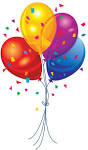 June 15th-Last Day of School *****************************************            PARCC Testing Grades 3-5Testing will take place at the end of April until the end of May. 2nd Grade April 24th 6:00-7:30 p.m.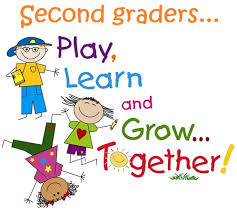 Join the 2nd grade team for a fun night filled with a variety of math, reading, and writing games to play and take home!Get Ready for KindergartenMay 23rd  4:30-5:30 p.m.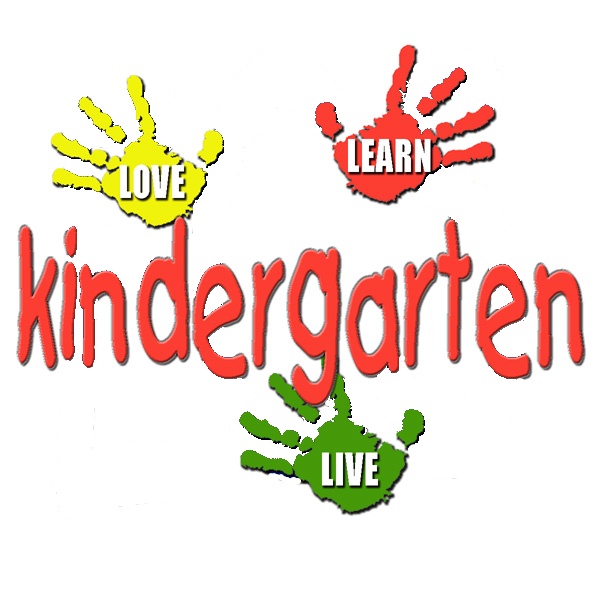 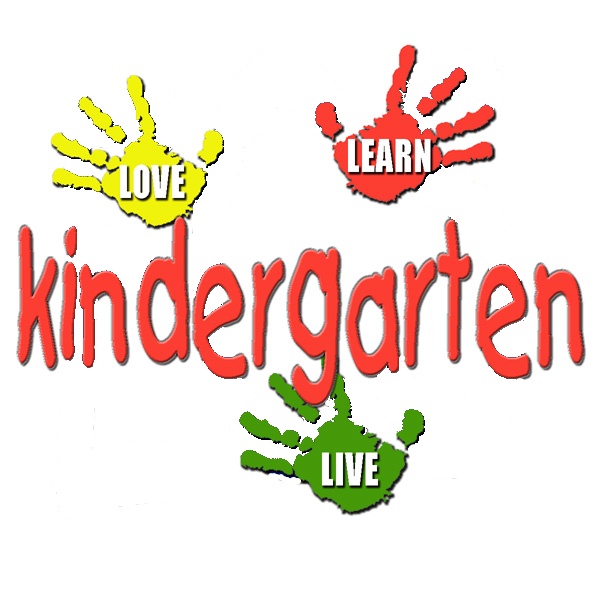  PreK families are invited to come find out what you can do to help prepare your child for school. Get Ready for Middle SchoolMay 24th   6:00-7:30 p.m.Fifth grade families are invited to come get fun and interesting ideas about preparing your child for middle school. 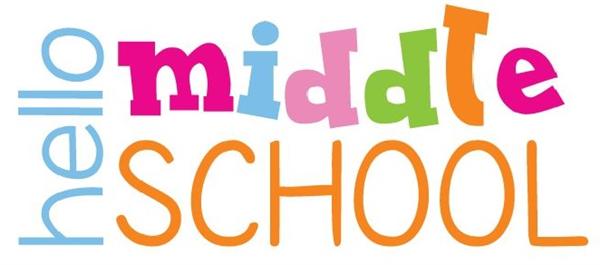 School-wideRed Carpet GalaBridges Show Off Night & Enrichment FairJune 6th  Come see the wonderful displays of student work throughout RBES.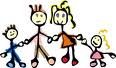 UPCOMINGEVENTSFeb. 16th & 19th -No School for studentsFeb. 23rd-PTA Father Daughter DanceMar. 7th-Progress Reports Go HomeMar. 12th-PTA meeting 7 p.m.Mar. 15th-Class & Individual PicturesMar. 20th-Family FIT Night 6 p.m.Mar. 30-Apr. 3rd-Spring BreakApril 9th-PTA meeting 7 p.m.April 13th-End of Qtr.3        Early Dismissal 12:50p.m.April 13th- PTA Mother Son Dance 6:30 p.m.April 23rd-Report Cards Go HomeMay 1st-5th-Teacher Appreciation WeekMay 17th-Progress Reports Go HomeMay 18th-Articulation Day/Early Dismissal 12:50 p.m. May 28th-No School (Memorial Day)May 30th-Band/Strings/Chorus ConcertJune 1st-Field DayJune 15th-Last Day of School *****************************************            PARCC Testing Grades 3-5Testing will take place at the end of April until the end of May. 